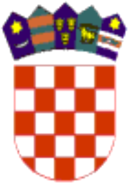 R E P U B L I K A    H R V A T S K AKRAPINSKO ZAGORSKA ŽUPANIJA           GRAD PREGRADA           GRADONAČELNIKKLASA: 602-03/20-01/06URBROJ: 2214/01-02-20-1Pregrada, 12.10.2020.	Temeljem članka 5. Odluke o financijskim pravima učenika i studenata s područja Grada Pregrade (Službeni glasnik Krapinsko-zagorske županije br. 43/19, u daljnjem tekstu Odluka) i članka 52. Statuta Grada Pregrade (Službeni glasnik Krapinsko-zagorske županije br. 6/13 i 17/13, 7/18 i 16/18- pročišćeni tekst, 5/20) Gradonačelnik Grada Pregrade donosiZAKLJUČAKČlanak 1.Odobrava se isplata 10 financijskih potpora u mjesečnom iznosu od 250,00 kuna za školsku godinu 2020./2021., za redovne učenike/ce srednjih škola sa prebivalištem na području grada Pregrade, a koji pravo na stipendiju nisu ostvarili po nekom drugom osnovu.Članak 2.	Financijske potpore odobravaju se do završetka srednje škole, ali iz ispunjenje uvjeta iz članka 9. Odluke.Članak 3.	Financijske potpore iz članka 1. ovog Zaključka odobrit će se i dodijelit učenicima srednjih škola sukladno odredbama Odluke.Članak 4.	Ovaj Zaključak stupa na snagu danom donošenja.GRADONAČELNIKMarko Vešligaj, univ.spec.pol.,v.r.